УЗНАЕМ О ПРОФЕССИЯХ ОТ РЕБЯТ ИЗ ГРУПП «СКАЗКА» И «КЛУБНИЧКА»!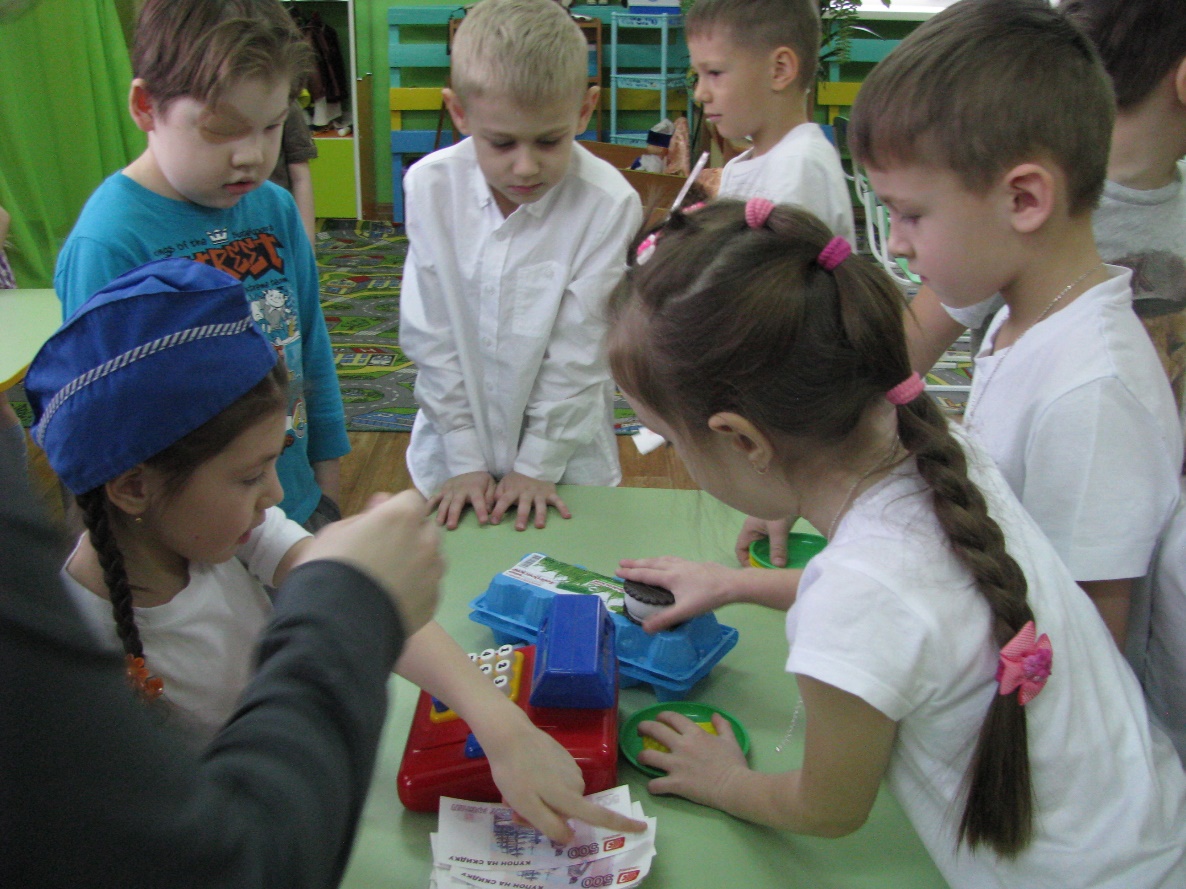 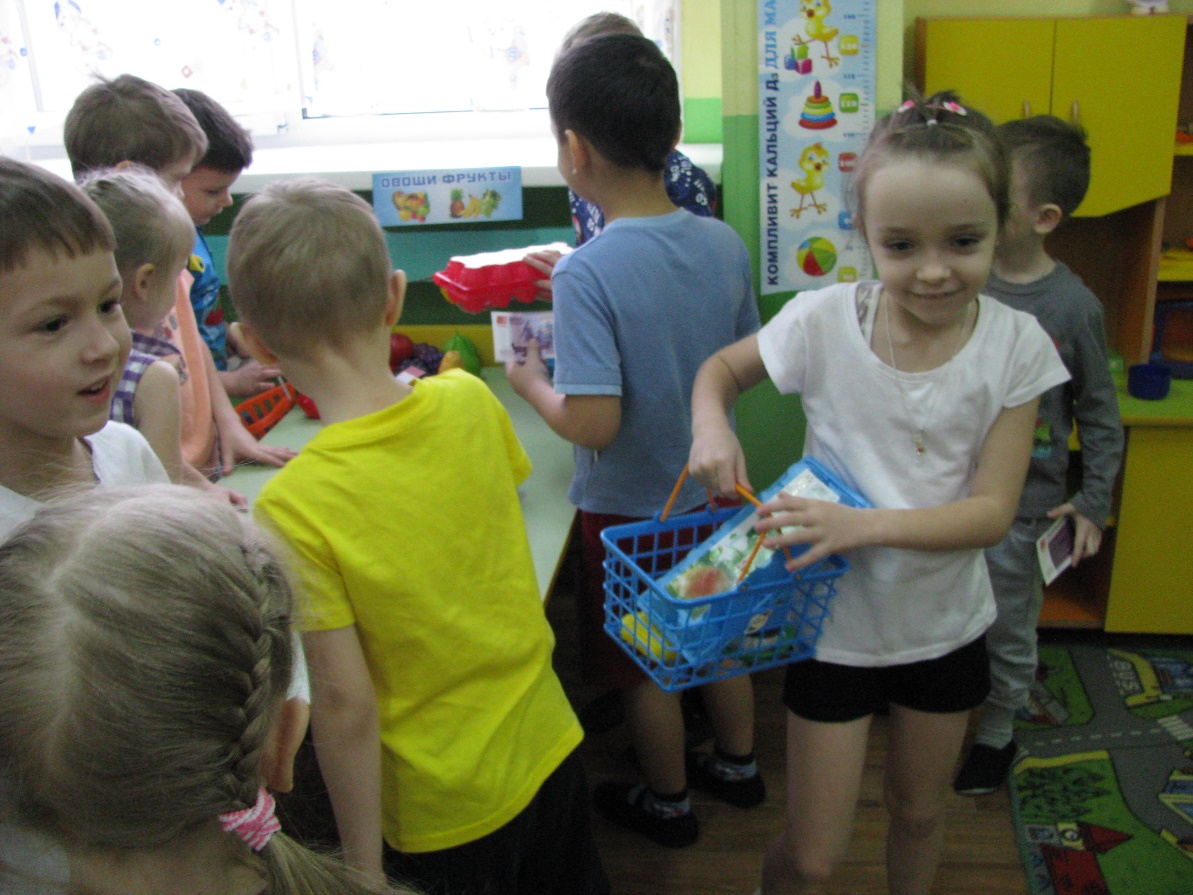 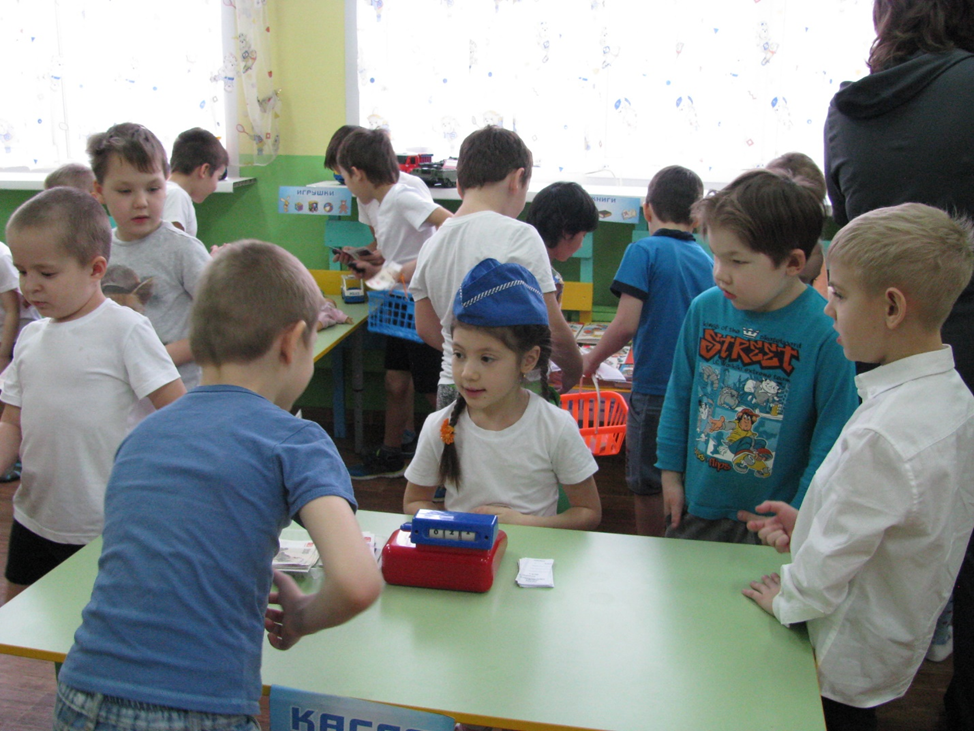 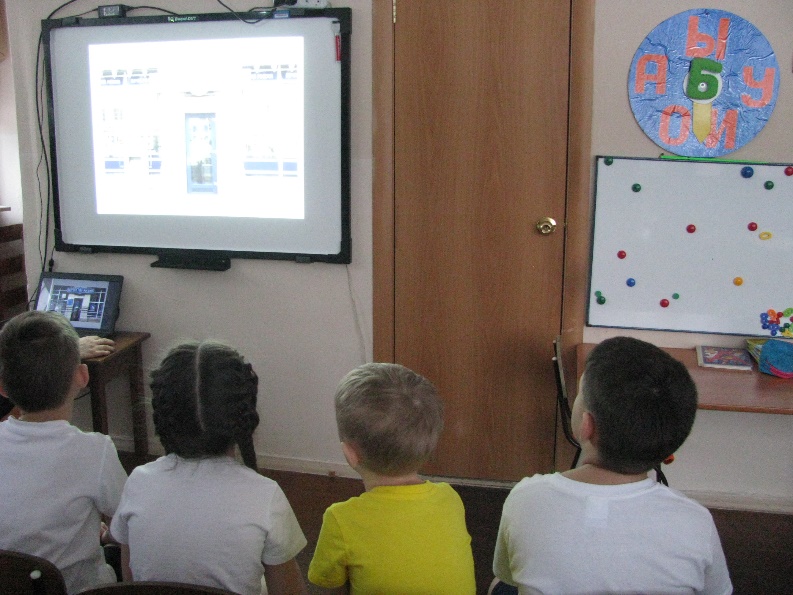 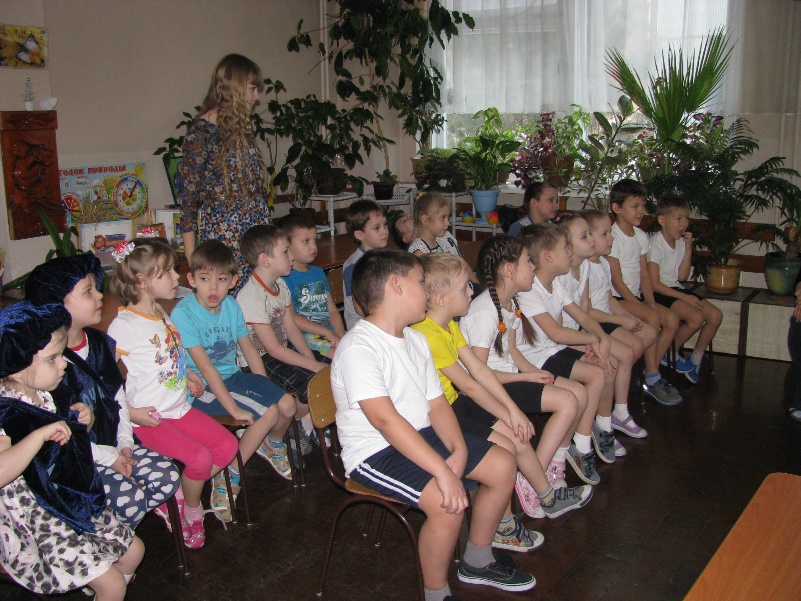 